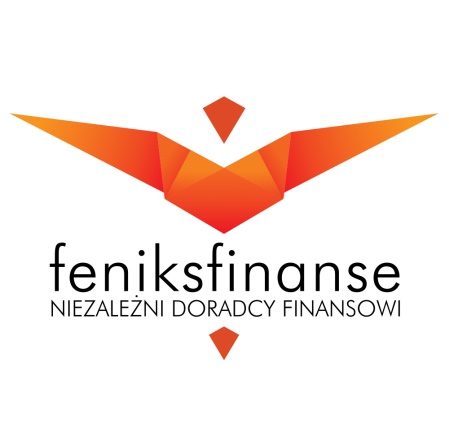 FORMULARZ  NAWIĄZANIA  WSPÓŁPRACY Dane dotyczące PośrednikaOsoba do kontaktu/nr telefonu:Nazwa firmy:Forma prawna:Ilość osób zatrudnionych:Obszar działania(region):Krótki opis firmy /Okres funkcjonowania na rynku/Polityka działania/Poziom sprzedaży kredytów hipotecznych, gotówkowych, firmowych Współpraca z innymi Instytucjami Finansowymi ( w tym banki, pośrednicy)Preferowany zakres współpracy z Feniks Finanse ( jakie produkty finansowe, instytucje finansowe)